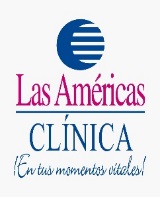 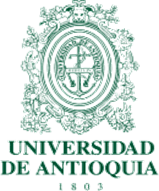 Anexo 1 Versión del Índice de estado de actividad de Duke – DASI para pacientes con falla cardíaca en Medellín – Colombia                                                                                                                         Código Estas son algunas preguntas relacionadas con la dificultad para realizar las actividades diarias en las DOS ULTIMAS SEMANAS. Por favor marque con una “X” la respuesta correcta.Anexo 2 Etiquetas usadas en las tablas de resultadosAnexo 3 Calificación del DASI para pacientes con falla cardíaca en Medellín – ColombiaPuntos para asignar a las respuestas “Si, sin dificultad”Lo hizo,  sin dificultadLo hizo, Pero con dificultadNo lo hizo por problemas de salud cardiovascular No lo hizo por cualquier otra razón1.¿Se defiende solo (comer, vestirse, bañarse o usar el baño)?   2.¿Puede caminar dentro de su casa?3.¿Puede caminar una o dos cuadras en plano?4.¿Puede subir unas escalas o una loma?5.¿Puede correr una distancia corta?6.¿Puede hacer labores domésticas sencillas, como sacudir o lavar los platos?7.¿Puede hacer labores domésticas más complejas, como aspirar, barrer o cargar mercado?8.¿Puede hacer labores domésticas pesadas como estregar pisos o levantar y mover muebles pesados?9.¿Puede hacer labores en el jardín como barrer hojas, sacar maleza o cortar el césped?10.¿Puede tener relaciones sexuales?11.¿Puede participar en actividades recreativas como: caminar rápido, montar bicicleta despacio o jugar dobles de tenis?12.¿Puede participar en deportes fatigantes como: nadar, jugar baloncesto, jugar  fútbol,  correr o montar rápido en bicicleta?Preguntas del cuestionarioEtiquetas1¿Se defiende solo (comer, vestirse, bañarse o usar el baño)?Autocuidado2¿Puede caminar dentro de su casa?Caminar en casa3¿Puede caminar una o dos cuadras en plano?Caminar 1 o 2 cuadras4¿Puede subir unas escalas o una loma?Subir escalas o loma5¿Puede correr una distancia corta?Correr distancias cortas6¿Puede hacer labores domésticas sencillas como sacudir o lavar platos?Labores domésticas sencillas7¿Puede hacer labores domésticas más complejas, como aspirar, barrer o cargar mercado?Labores domésticas complejas8¿Puede hacer labores domésticas pesadas como estregar pisos o levantar y mover muebles pesados?Labores domésticas pesadas9¿Puede hacer labores en el jardín como barrer hojas, sacar maleza o cortar el césped?Labores de jardín10¿Puede tener relaciones sexuales?Relaciones sexuales11¿Puede participar en actividades recreativas como: caminar rápido, montar bicicleta despacio o jugar dobles tenis?Actividades recreativas12¿Puede participar en deportes fatigantes como: nadar, jugar baloncesto, jugar futbol, correr o montar rápido en bicicleta?Deportes fatigantesActividadPeso1¿Se defiende solo (comer, vestirse, bañarse o usar el baño)?2,752¿Puede caminar dentro de su casa?1,753¿Puede caminar una o dos cuadras en plano?2,754¿Puede subir unas escalas o una loma?5,505¿Puede correr una distancia corta?8,006¿Puede hacer labores domésticas sencillas como sacudir o lavar platos?2,707¿Puede hacer labores domésticas más complejas, como aspirar, barrer o cargar mercado?3,508¿Puede hacer labores domésticas pesadas como estregar pisos o levantar y mover muebles pesados?8,009¿Puede hacer labores en el jardín como barrer hojas, sacar maleza o cortar el césped?4,5010¿Puede tener relaciones sexuales?5,2511¿Puede participar en actividades recreativas como: caminar rápido, montar bicicleta despacio o jugar dobles tenis?6,0012¿Puede participar en deportes fatigantes como: nadar, jugar baloncesto, jugar futbol, correr o montar rápido en bicicleta?7,50